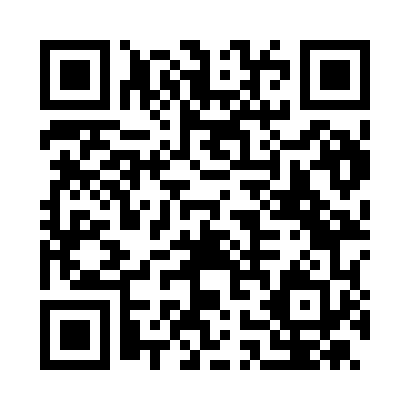 Prayer times for Asso, ItalyWed 1 May 2024 - Fri 31 May 2024High Latitude Method: Angle Based RulePrayer Calculation Method: Muslim World LeagueAsar Calculation Method: HanafiPrayer times provided by https://www.salahtimes.comDateDayFajrSunriseDhuhrAsrMaghribIsha1Wed4:096:101:206:218:3110:242Thu4:076:081:206:228:3210:263Fri4:046:071:206:238:3410:284Sat4:026:051:206:238:3510:305Sun4:006:041:206:248:3610:326Mon3:586:021:206:258:3710:347Tue3:556:011:196:268:3910:368Wed3:536:001:196:268:4010:389Thu3:515:581:196:278:4110:4010Fri3:485:571:196:288:4210:4211Sat3:465:561:196:298:4410:4412Sun3:445:541:196:298:4510:4613Mon3:425:531:196:308:4610:4814Tue3:405:521:196:318:4710:5015Wed3:385:511:196:318:4810:5216Thu3:355:501:196:328:5010:5417Fri3:335:491:196:338:5110:5618Sat3:315:471:196:348:5210:5819Sun3:295:461:196:348:5311:0020Mon3:275:451:206:358:5411:0221Tue3:255:441:206:358:5511:0422Wed3:235:441:206:368:5611:0623Thu3:215:431:206:378:5711:0824Fri3:195:421:206:378:5811:1025Sat3:175:411:206:388:5911:1226Sun3:155:401:206:399:0011:1427Mon3:145:391:206:399:0111:1628Tue3:125:391:206:409:0211:1829Wed3:105:381:206:409:0311:1930Thu3:095:371:216:419:0411:2131Fri3:075:371:216:429:0511:23